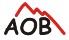 ALPINISTIČKI ODSEK “DR RASTKO STOJANOVIĆ”      Planinarski savez Beograda  – aob@aob.org.rs SVIM PLANINARSKIM DRUŠTVIMAALPINISTIČKIM ODSECIMA, SEKCIJAMA I KLUBOVIMAPSS – KOMISIJI ZA ALPINIZAMPLANINARSKOM SAVEZU BEOGRADAPREDMET: Organizacija početnog zimskog alpinističkog tečajaNa osnovu plana i programa školovanja kadrova Alpinistički odsek "Dr Rastko Stojanović" organizuje:POČETNI ZIMSKI ALPINISTIČKI TEČAJU vremenskom periodu od 21. februara do 04. marta  2023. godine.Tečaj će se održati po Pravilniku za organizovanje početnog alpinističkog tečaja. Nastava se održava u prostorijama Alpinističkog odseka Beograda (od 21. i 23. februara, od 18 do 20h) i na terenima planinskog masiva Durmitor CG ili Visočica BiH u periodu od 25. februara do 04. marta 2023. Detaljan program tečaja možete pogledati na sajtu Alpinističkog odseka www.aob.org.rs .Cena tečaja je 180 (stoosamdeset) evra u dinarskoj protiv vrednosti na dan uplate, sa plaćanjem u 2 (dve) rate. Za učesnike mlađe od 21 godine, cena kursa je 130 (stotrideset) evra.U cenu je uračunata organizacija, instruktaža, korišćenje kompletne tehničke opreme, skripta koja pokriva teorijski deo kursa, majica i naravno diploma za one koji uspešno završe kurs. Polaznici tečaja sami snose troškove smeštaja, ishrane na terenu, prevoza i osiguranja, što je obično još 60-100 evra.Način uplate će biti objašnjen na prvom skupu zainteresovanih 21.02.2023. u 18h u prostorijama Alpinistićkog odseka Beograda, adresa: Tadeuša Košćuška 70.Za tečaj se možete prijaviti na dva načina:1. Direktno na sastanku odseka četvrtkom od 20 časova.2. Na web adresi: www.aob.org.rsnajkasnije do 20. februara 2023.Sastanak svih prijavljenih polaznika je u utorak 21. februara u 18 časova u prostorijama Alpinistićkog odseka Beograda, adresa: Tadeuša Košćuška 70.Za sva pitanja obratite se AOB-u na aob@aob.org.rs Broj polaznika tečaja je ograničen, prijavite se na vreme!U slučaju organizacionih problema Alpinistički odsek Beograd-a zadržava pravo otkazivanja tečaja.                                                                                                                                                                      Za AO Beograda / Vođa tečaja : Beograd 15.1.2023.                                                          Alp. Instruktor  Predrag Zagorac